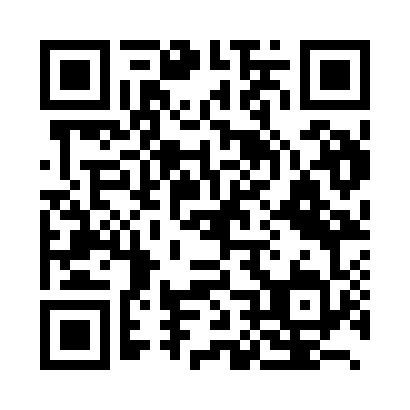 Prayer times for Mutsu, JapanWed 1 May 2024 - Fri 31 May 2024High Latitude Method: NonePrayer Calculation Method: Muslim World LeagueAsar Calculation Method: ShafiPrayer times provided by https://www.salahtimes.comDateDayFajrSunriseDhuhrAsrMaghribIsha1Wed2:464:3311:323:246:328:122Thu2:444:3111:323:246:338:143Fri2:434:3011:323:256:358:154Sat2:414:2911:323:256:368:175Sun2:394:2811:323:256:378:186Mon2:374:2611:323:266:388:207Tue2:354:2511:323:266:398:228Wed2:344:2411:323:266:408:239Thu2:324:2311:323:276:418:2510Fri2:304:2211:323:276:428:2611Sat2:294:2111:323:276:438:2812Sun2:274:2011:323:276:448:2913Mon2:254:1911:313:286:458:3114Tue2:244:1811:313:286:468:3215Wed2:224:1711:323:286:478:3416Thu2:214:1611:323:296:488:3517Fri2:194:1511:323:296:498:3718Sat2:184:1411:323:296:508:3819Sun2:164:1311:323:296:518:4020Mon2:154:1211:323:306:528:4121Tue2:134:1111:323:306:538:4322Wed2:124:1111:323:306:548:4423Thu2:114:1011:323:316:548:4524Fri2:094:0911:323:316:558:4725Sat2:084:0811:323:316:568:4826Sun2:074:0811:323:316:578:5027Mon2:064:0711:323:326:588:5128Tue2:054:0611:323:326:598:5229Wed2:044:0611:333:327:008:5330Thu2:034:0511:333:337:008:5531Fri2:024:0511:333:337:018:56